Municipio Metropolitano de QuitoREUNIÓN MESA DE TRABAJO (TALLER 1)Fecha: 26/06/2020Hora de inicio:	14H00			hora de finalización: 16h30Participantes:  Alfonso Bolívar, Guillermo Romero, Jorge Peralta, Ahmed Said, Hernán Bedoya, Alejandro Montúfar, Daniela Manirño, Alfonso Bolívar, José Villagómez, Blanca Paucar, Carla Parra, Diego Cevallos, Eugenia Ávalos, Gabriela Espín, Henry Medrano, Hernán Salazar, Inés Chiluisa, Juan Pillajo,Jenny Pinto, Jorge Caicedo, Juan Chavez, Luis Reina, Luis Taco, Ma AgustaLarco, Mónica Pastrano, Patricia Zambrano, Paulina Feijoo, René CazaRodrigo Ramos, Santos Maza, Sergio Tamayo, Valeria Paredes, William RomeroTÍTULO DE LA REUNIÓNPresentación del avance del PMDOT (Mesa de Trabajo, Taller 1)MEMORIA DE LA REUNIÓNSe iniciar realizando una presentación de la estructura y avances del PMDOT (Cuatro Fases). Se encuentra en la actualidad en la fase 4, Ajuste Plan Plurianual de Proyectos.Fase 1 (cumplida) Evaluación del PMDOT 2015 – 2025 vigente. Se evidenció únicamente el 10% de las políticas, proyectos no estaban alineados a una misma política (cambios confusos de alineación de proyectos). Este PDOT nació con 3 ejes, Ciudad Solidaria, Ciudad de Oportunidades, Ciudad Inteligente, Movilidad, Disposiciones Territoriales. No se plantearon proyectos ni programas, existió una desconexión entre las políticas y sus resultados.Fase 2 se integra el diagnóstico, requiere una visión integral para incluir la visión de la ciudad en el largo plazo. Se llevó el análisis a diferentes escalas (Macro, meso, Metro y micro) dentro de un marco urbano resiliente (no se desarrollan únicamente los aspectos físicos, sino también organizacionales). Se realizó un mapeo de los actores a lo largo de la ciudad. (1.265 actores de todas las administraciones zonales). Se obtuvo las problemáticas principales y las propuestas a partir de la ciudadanía. Existe un crecimiento urbano importante, legalización de tierras. Se elaboró una matriz de asuntos y una matriz de análisis estratégico. Fase 3 es la propuesta, políticas sectoriales, políticas horizontales (de apoyo) y políticas intersectoriales (ejes nodales: ordenamiento territorial, cohesión social). Se realizó reuniones virtuales durante todo este proceso (debido a la pandemia). Las metas e indicadores tienen ciertas modificaciones hasta que el plan plurianual se encuentre desarrollado. La Fase 3 también incluye la propuesta de visión de desarrollo al 2030, considerando para ello 3 ejes de la sostenibilidad (social, económica, natural). Las estrategias para lograr la visión abarcan el ordenamiento territorial, cohesión social y seguridad, productividad sostenible y seguridad alimentaria. Fase 4 es el modelo de gestión, tiene varias partes: Políticas de Tranversalización, Políticas de Articulación Vertical, Comunicación. En esta fase se derivan planes, programas y proyectos, así como la elaboración de la matriz de marco lógico. Con el Gobierno de Pichincha se emitió una carta de intención para trabajos conjuntos a ser revisados en la última reunión.ACUERDOSTarea programada:Responsable: José VillagómezFecha de entrega: 26/06/2020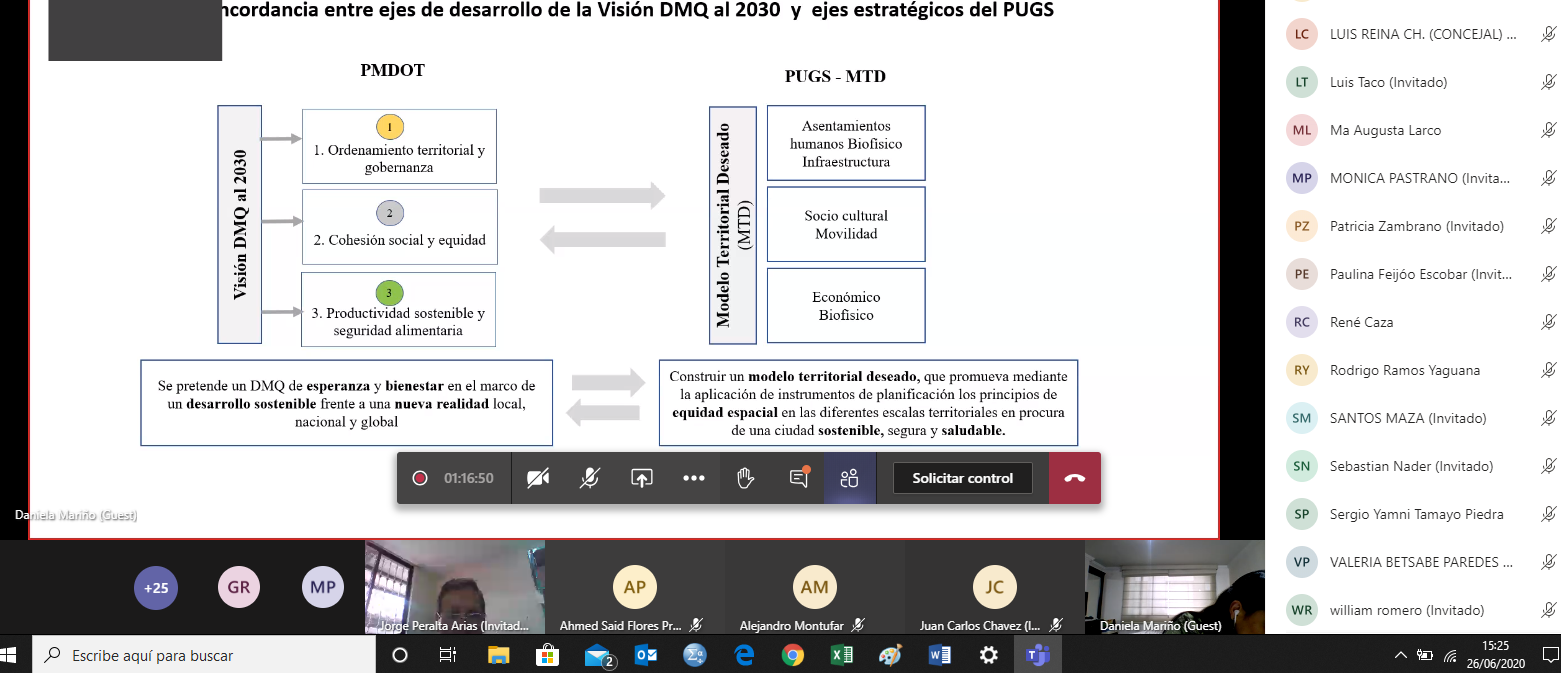 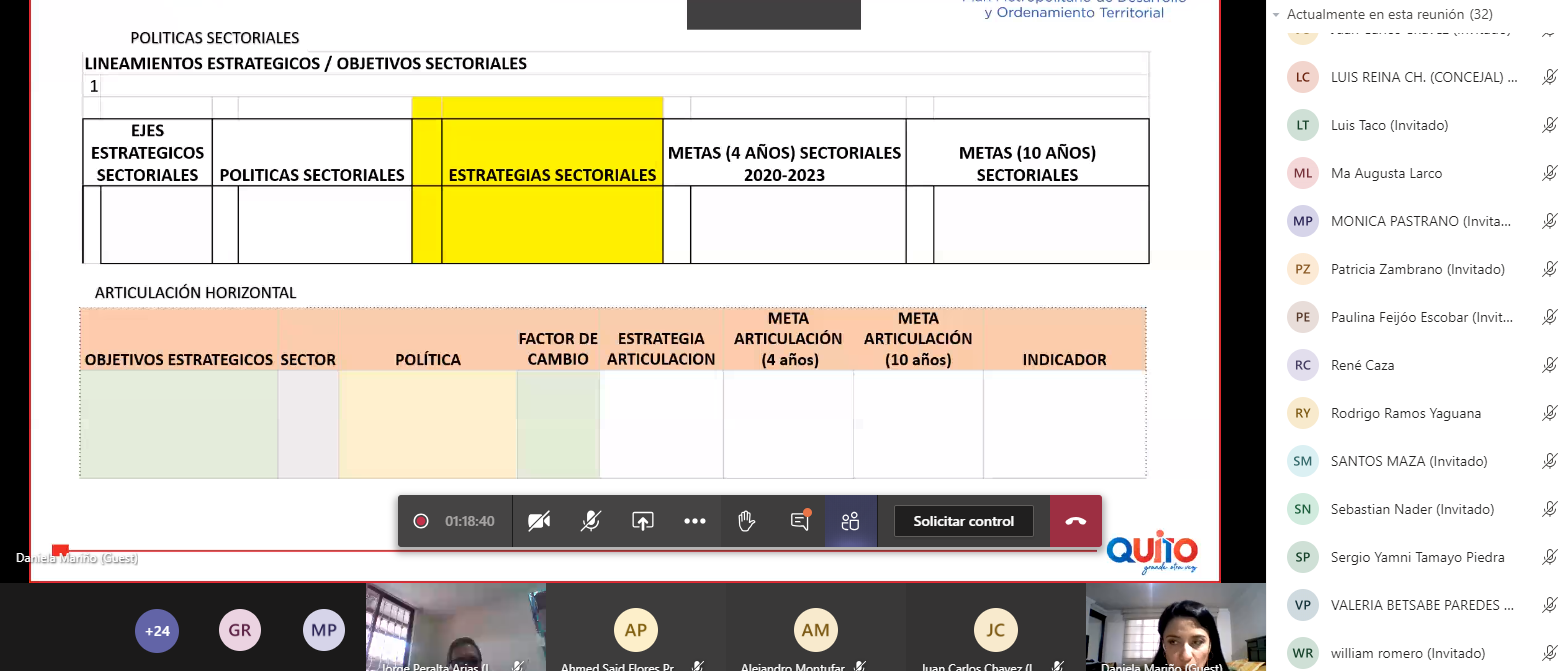 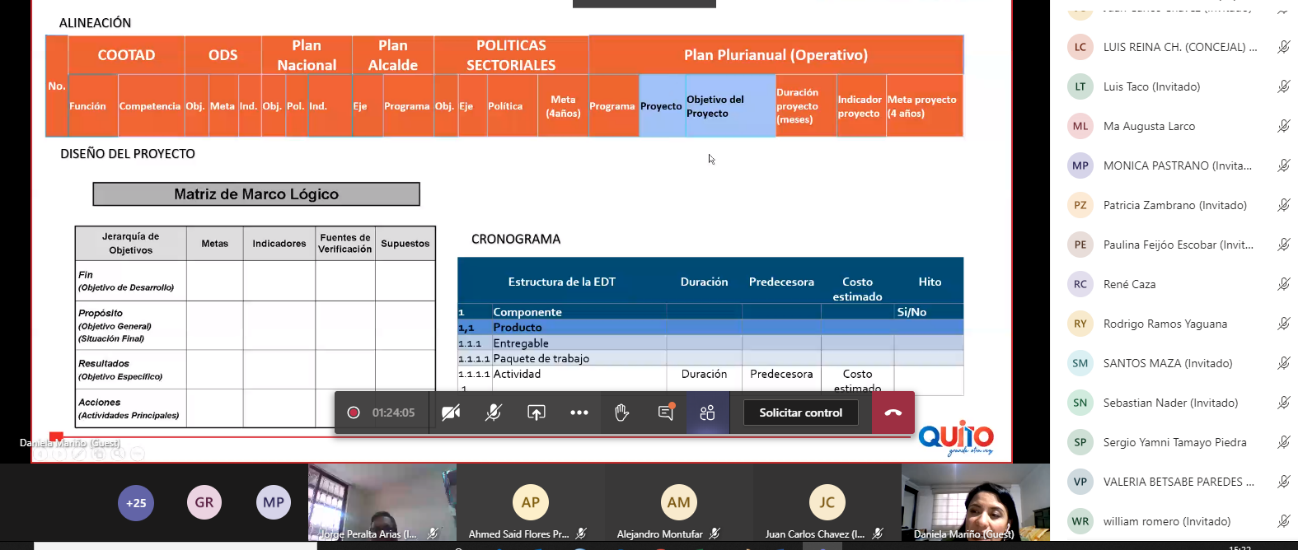 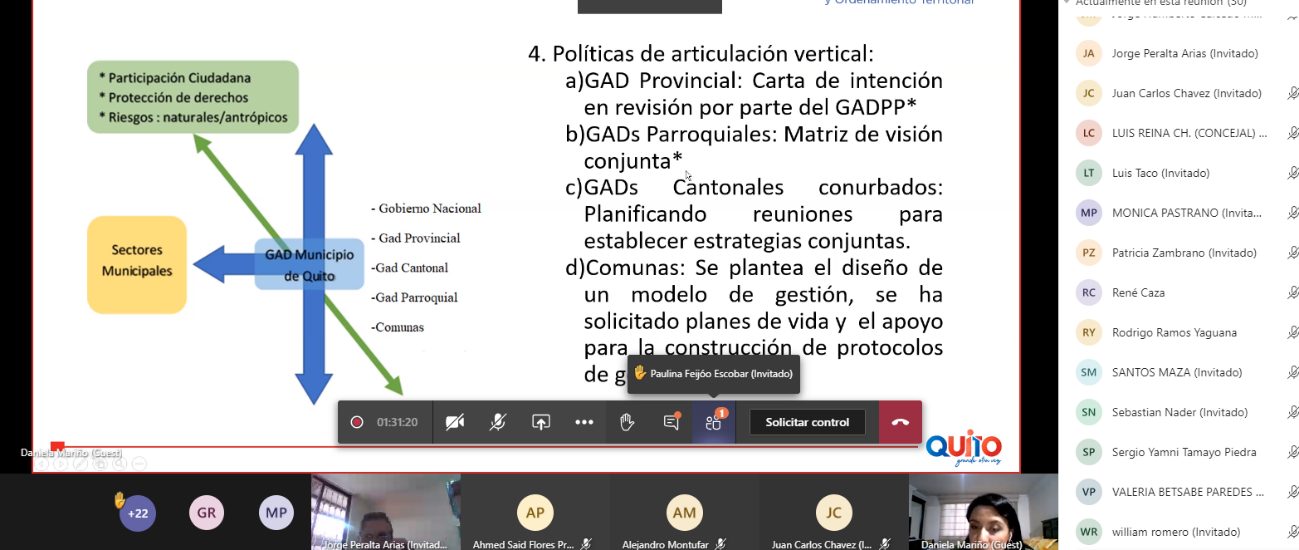 